РАБОТА ИВАНОВОЙ Т.Н. РУКОВОДИТЕЛЯ КЛУБА «МАСТЕРИЦЫ» СКЦ ст. СТАРОЛЕУШКОВСКОЙ.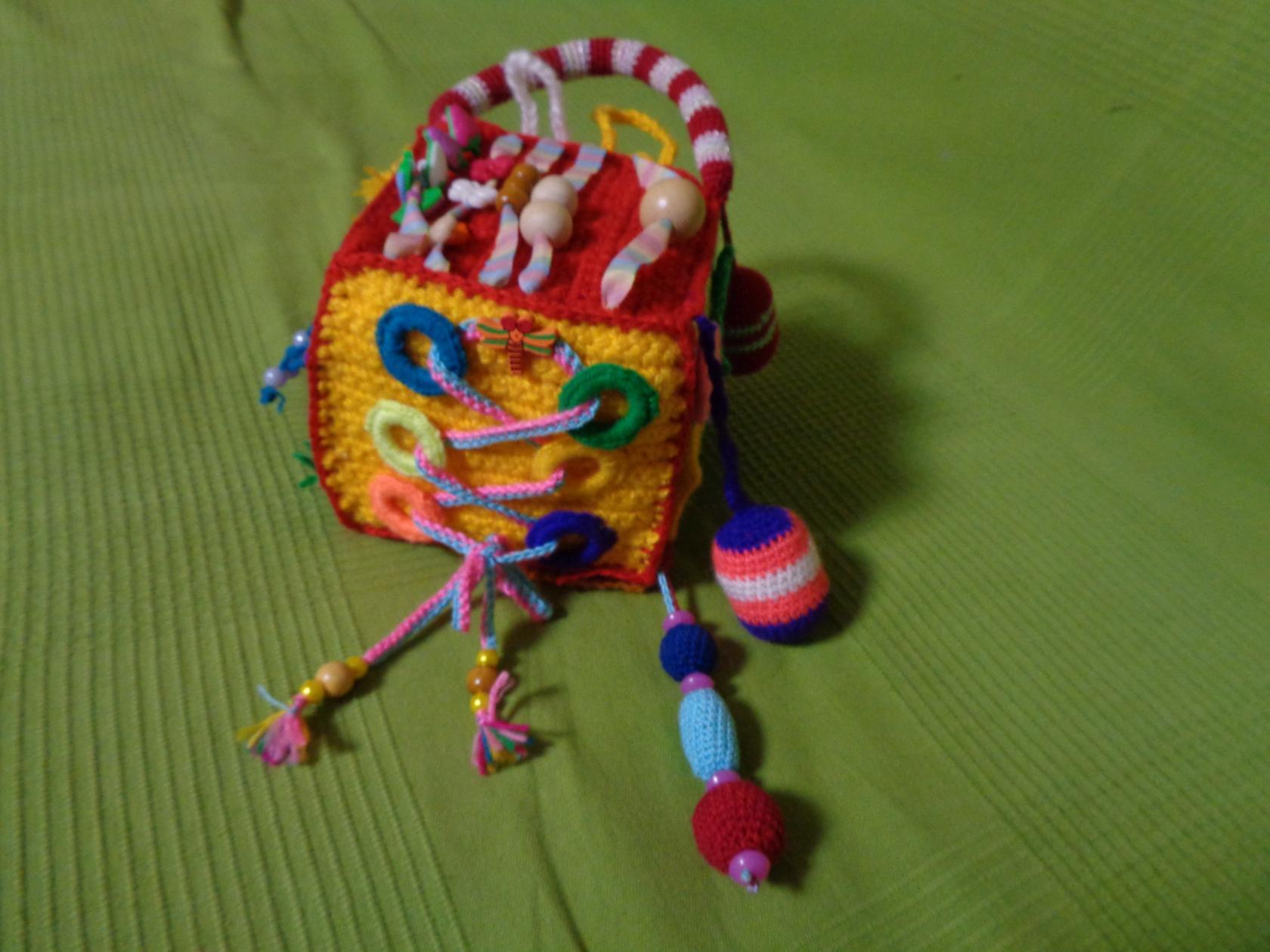 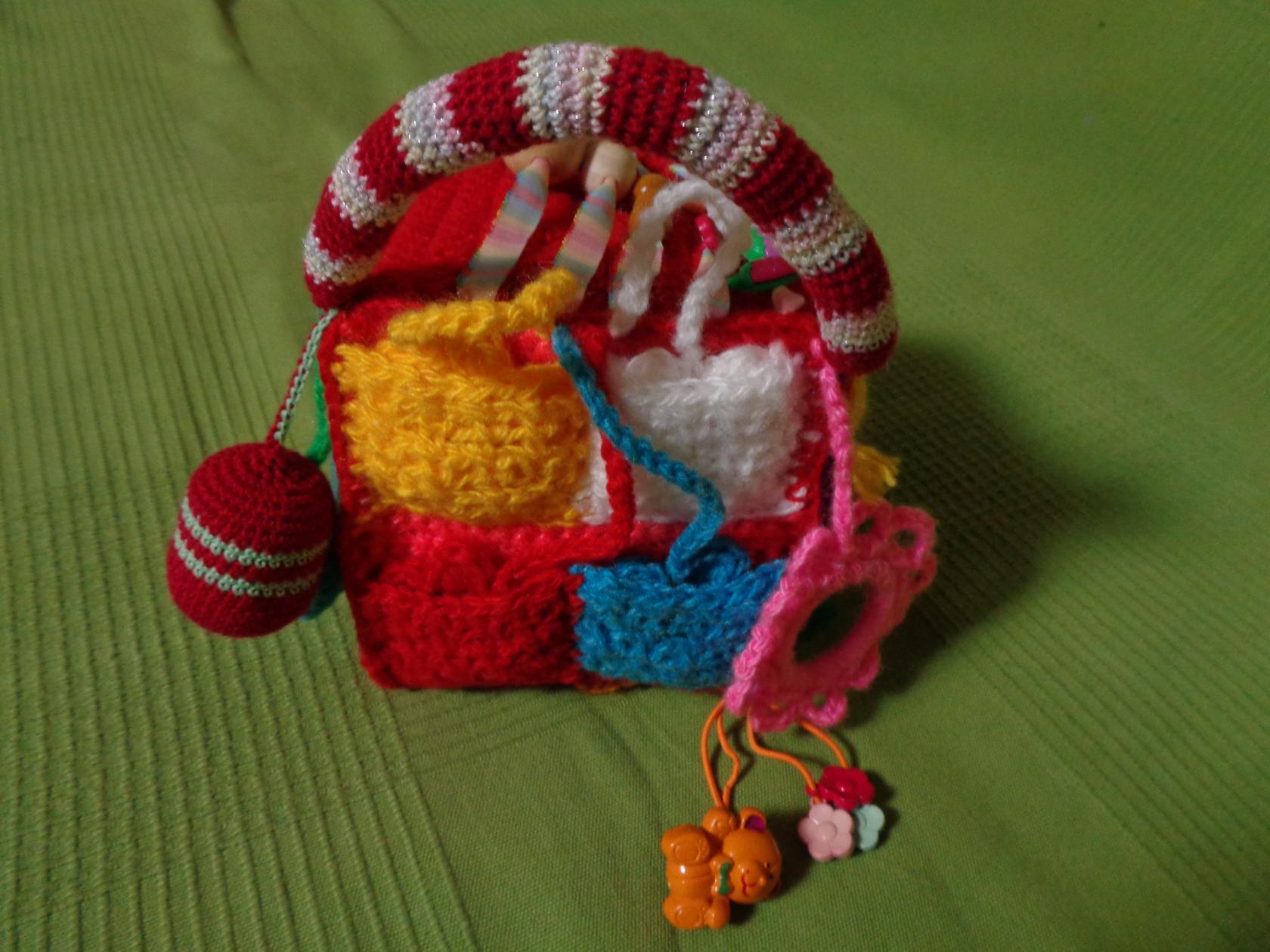 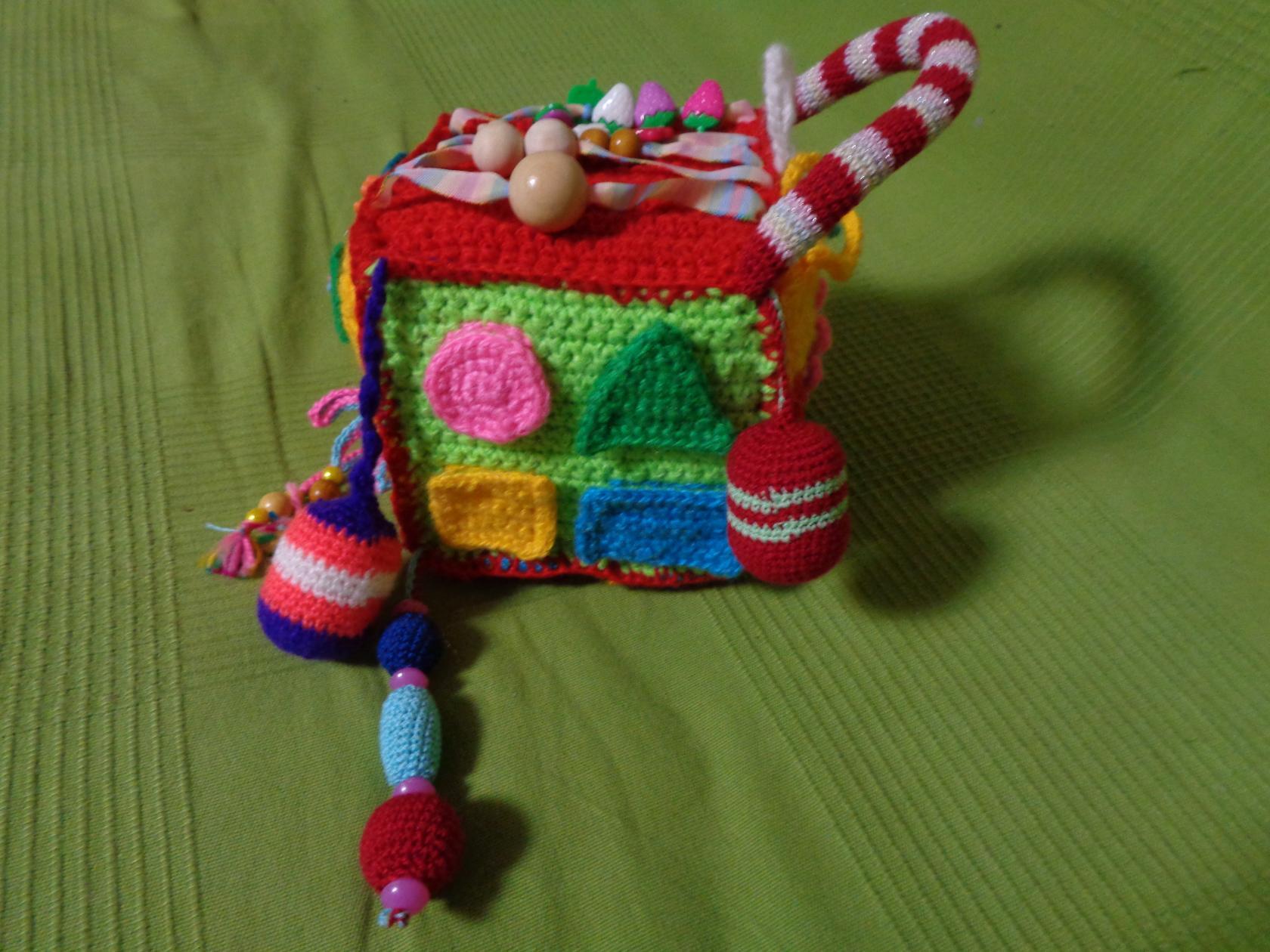 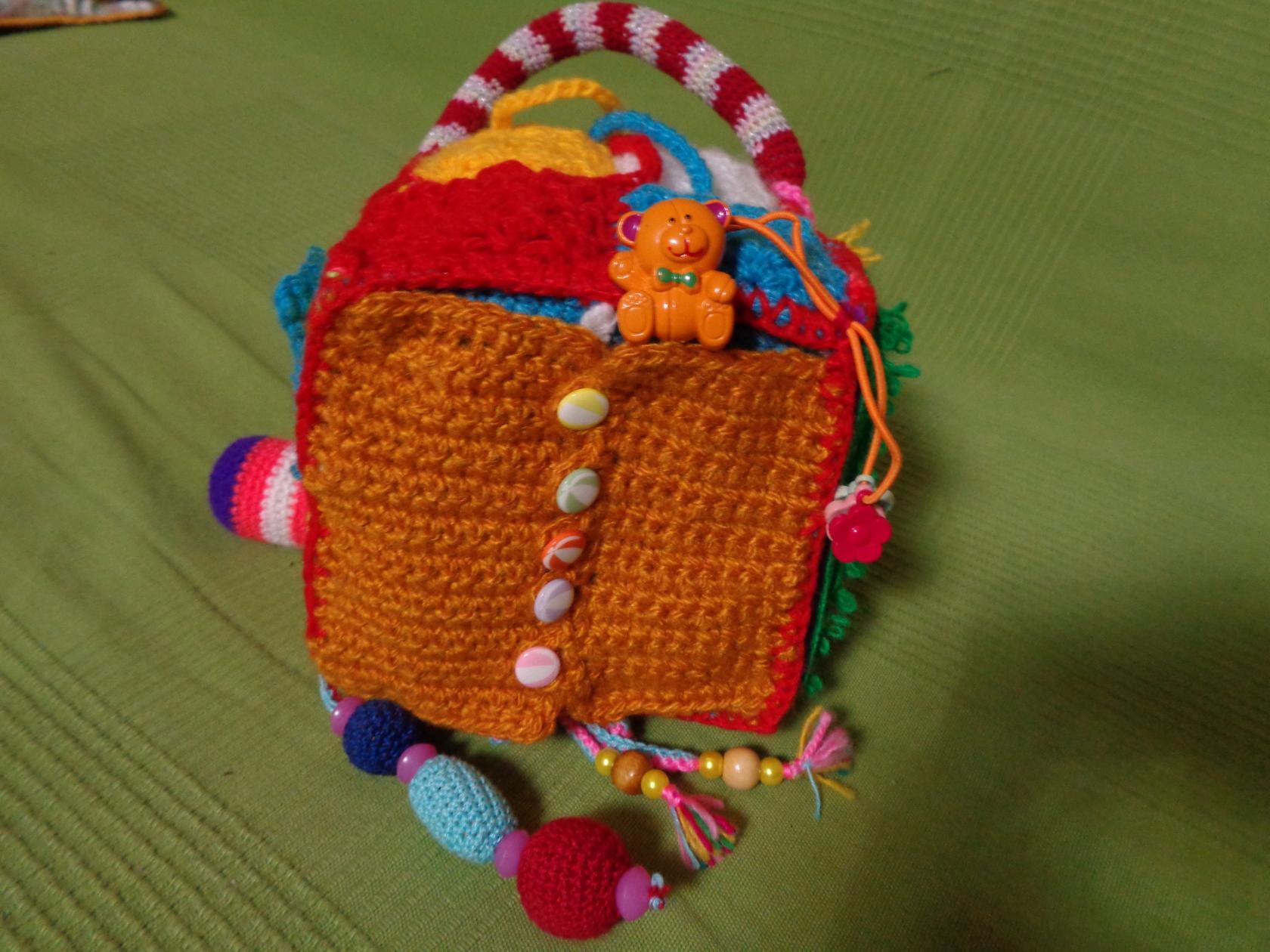 ДЕТАЛИ КУБИКА.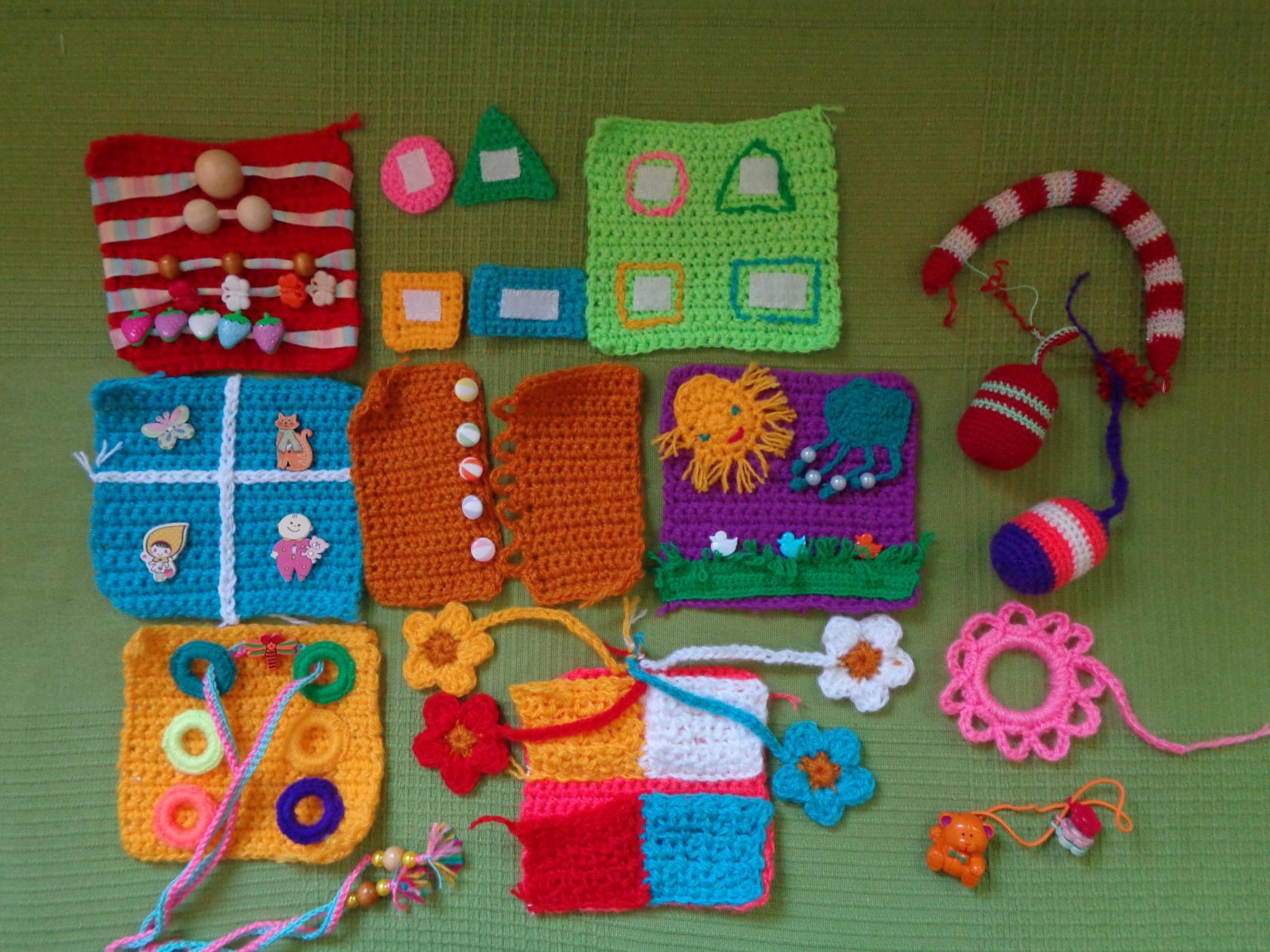 РАЗВИВАЮЩЕЕ НАЗНАЧЕНИЕ ГРАНЕЙ. (слева направо)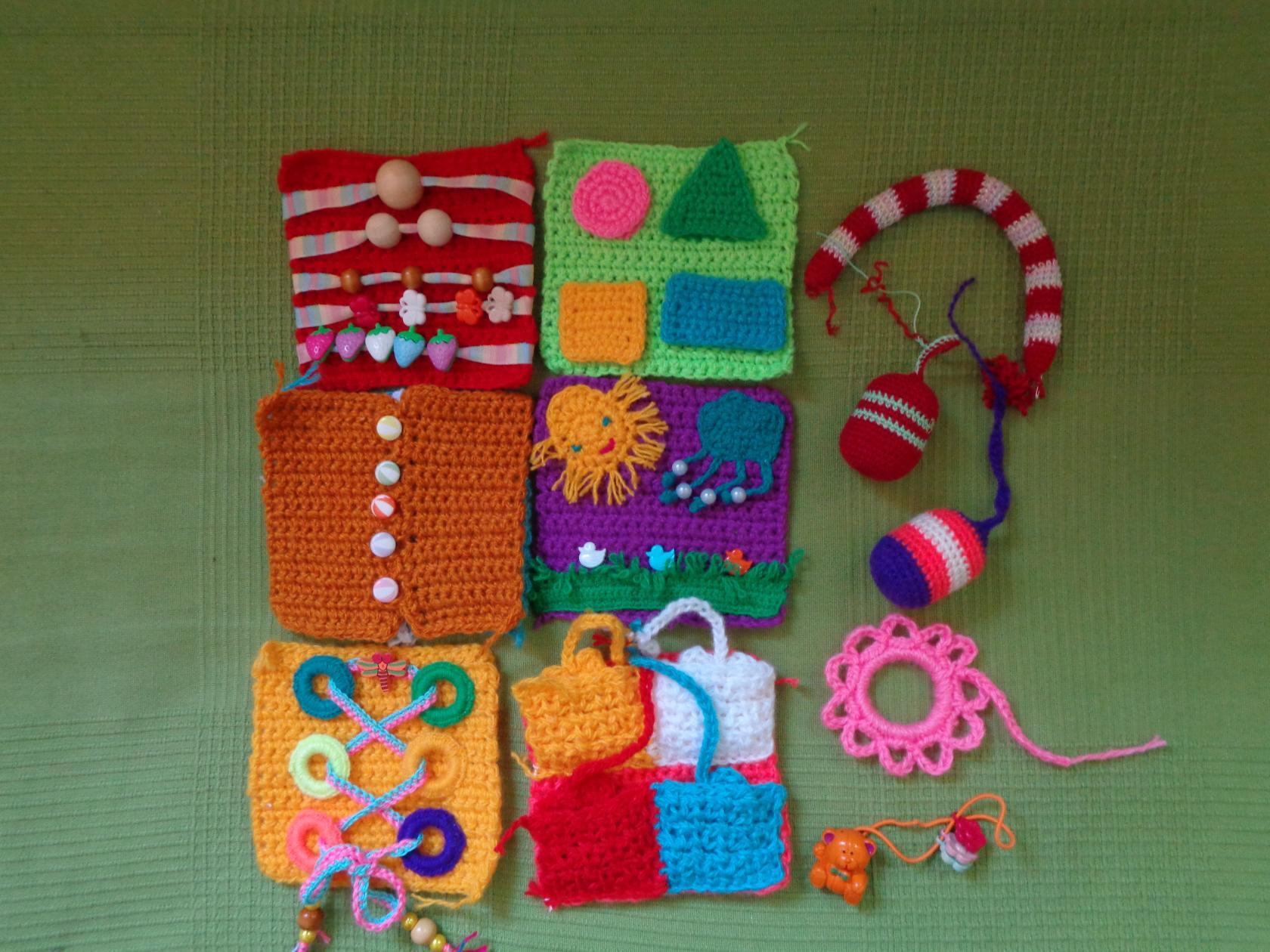 1. Математический сет.2. Геометрические фигуры.3. Моторика пальцев.4. Природа.5. Шнуровка.6. Цвета.